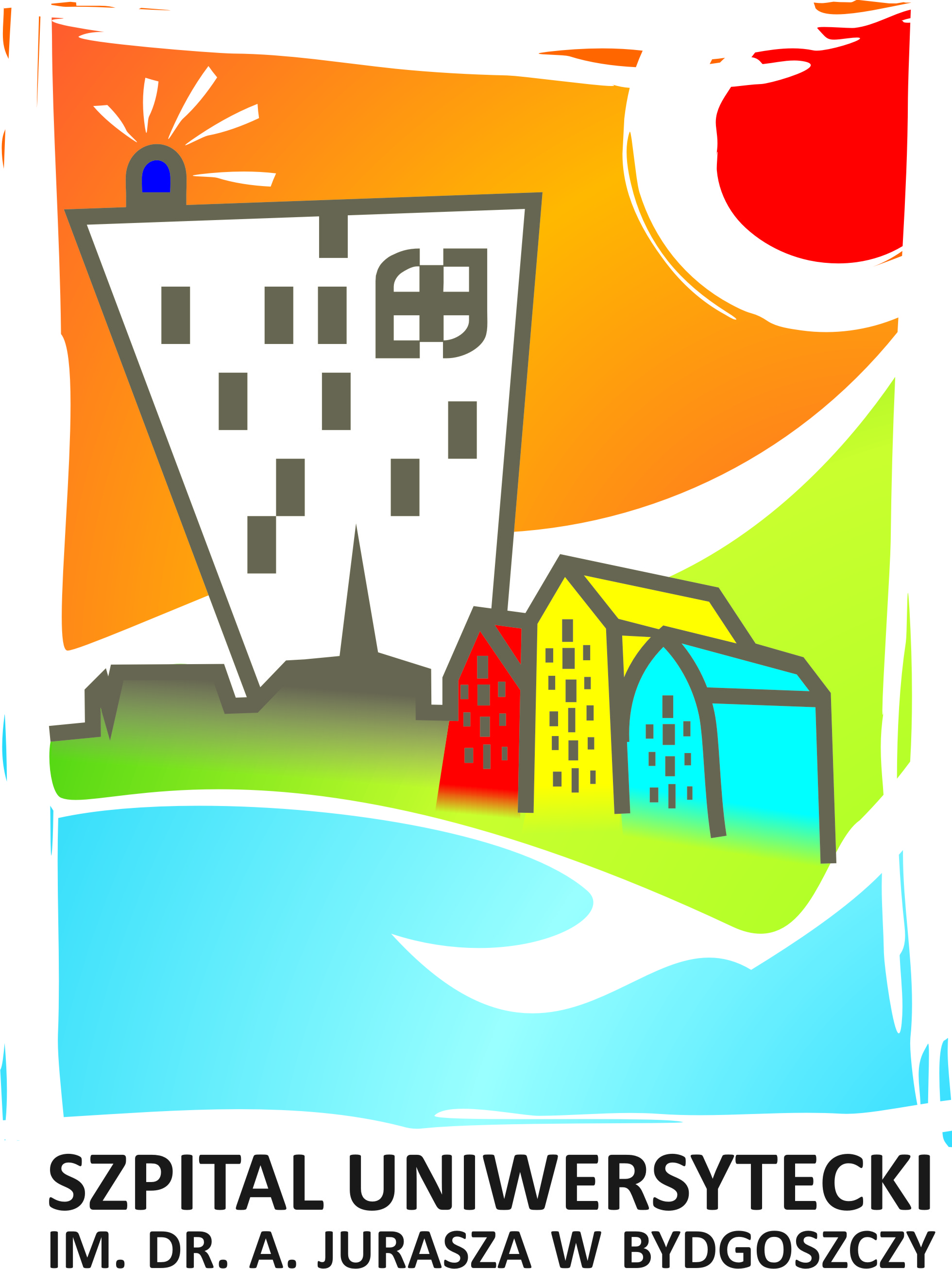 Szpital Uniwersytecki nr 1 im. dr. Antoniego Jurasza w Bydgoszczyul. M. Skłodowskiej-Curie 9,  85-094 Bydgoszcz,  tel. 52/ 585 48 81, fax: 52/ 585 40 00,  www.jurasza.plDYREKTORSzpitala Uniwersyteckiego nr 1 im. dr. Antoniego Jurasza  w Bydgoszczy, ul. Marii Skłodowskiej – Curie 9OGŁASZA KONKURS OFERT na sprzedaż aparatury i sprzętu medycznego zgodnie z załącznikiem nr 1Minimalna wartość danego sprzętu określona jest w załączniku nr 1.Dopuszcza się składanie ofert na poszczególne pozycje oddzielnie.Dnia 08.06.2016 r. o godz. 11.00 odbędzie się wizja lokalna w siedzibie Sprzedającego (Dział Aparatury Medycznej), w trakcie której będzie można obejrzeć przedmioty sprzedaży.Oferent z materiałami informacyjnymi o przedmiocie konkursu może zapoznać się i pobrać ze strony internetowej: www.jurasza.pl lub w Dziale Aparatury Medycznej. Upoważnionym do udzielania informacji jest: Kierownik Działu Aparatury Medycznej – mgr inż. Wojciech Giłka (tel. 525854118)Kryterium oceny będzie zaoferowana przez Kupującego należność (brutto) za pozyskaną aparaturę.Oferty należy składać w kancelarii na formularzach ofertowych udostępnionych przez Sprzedającego do dnia 10.06.2016 r. do godz. 10.00 w zaklejonych kopertach, podpisanych imieniem nazwiskiem oraz adresem oferenta, oznaczonych napisem: „Konkurs ofert na sprzedaż aparatury i sprzętu medycznego”Otwarcie ofert nastąpi w dniu 10.06.2016 r. o godzinie 12.00 w siedzibie Sprzedającego w Dziale Aparatury Medycznej.  O wynikach konkursu wszyscy biorący w nim udział powiadomieni zostaną na piśmie w ciągu 7 dni po otwarciu ofert.Udzielający zamówienia zastrzega sobie prawo do odwołania konkursu oraz do przesunięcia terminu składania ofert. 